United Dioceses of Dublin & Glendalough Diocesan Cycle of Prayer 2013-2014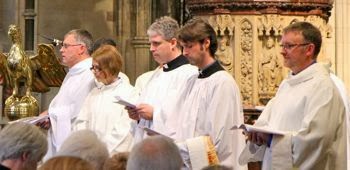 Trevor Holmes, Linda Frost, David Bowles, Ian Horner and Eugene Griffin embarked on the next stage of their journey in ministry on Sunday 22 September 2013 when they were ordained to the Diaconate by the Archbishop in Christ Church Cathedral Dublin.Remember each month one Diocese of the Church of Ireland(scheme in use in Limerick & Killaloe, supplied by Canon Robert Warren)December: 		Limerick & KillaloeJanuary: 			ArmaghFebruary: 		ClogherMarch: 			Derry & RaphoeApril: 			Down & DromoreMay: 			ConnorJune: 			Kilmore, Elphin & ArdaghJuly: 			Tuam, Killala & AchonryAugust: 			Dublin & GlendaloughSeptember: 		Meath & KildareOctober: 			Cashel & OssoryNovember: 		Cork, Cloyne & RossDecember: 		Limerick & KillaloeForeword to 2013-2014 Diocesan Cycle of PrayerI have great pleasure in commending for use the Dublin and Glendalough Diocesan Cycle of Prayer. This publication is eagerly awaited from year to year. It is a great joy to me to experience the use of our Cycle of Prayer as I make my way around the parishes of the Dioceses on a regular Sunday by Sunday basis.The Cycle of Prayer connects people to people and communities to communities. It does so by raising our hopes and our attention in the simplest of Christian activities, that of prayer. Prayer is that careful combination of silence and speech which allows God to shape and to guide our hopes and our good will for others as well as for ourselves. We join our hands and open our hearts to God Almighty and to our neighbours.I thank Canon Mark Gardner for compiling the Cycle of Prayer with painstaking accuracy and for Mrs Sylvia Heggie for all of her work in ensuring its publication. Please use it and enjoy it.+MichaelLinks (live as of October 2013)The Diocesan Cycle of Prayer (a weekly cycle) is online athttp://dublin.anglican.org/resources/cycle_of_prayer.phpThe Porvoo Prayer Calendar (a weekly cycle) is online at http://www.porvoochurches.org/resources/output05.phpThe Anglican Cycle of Prayer (a daily cycle) is online at http://www.anglicancommunion.org/acp/index.cfmThe Mothers’ Union Cycle of Prayer is online athttp://www.dublin.mothersunion.ie/prayerdiary.htmlChrist Church Cathedral’s Sunday Intercessions should be on the website athttp://www.christchurchdublin.ie/Worship/Readings-and-Intercessions.htmNoteThe Diocesan Cycle of Prayer is published by the Diocesan Officein time for the Diocesan Synods in October, and edited by Canon Mark Gardner, who will always be pleased to receive suggestions and corrections.email markgardner@eircom.net (or) mobile 087-2660228 & txtDiocesan Cycle of Prayer 2013-2014 Year A1 December - the First Sunday of Advent				Violetthe Parishes of Arklow, Inch & Kilbride		the Rector, Nigel SherwoodOrdinands, and ordained staff of the Theological InstituteMaurice Elliott, Paddy McGlinchey, Katie Heffelfinger and Patrick ComerfordStudents in Pastoral Placements 8 December - the Second Sunday of Advent			Violetthe Parishes of Athy, Kilberry & Fontstown with Kilkea		the Rector, The Diocesan Committee for Social Action15 December - the Third Sunday of Advent			Violetthe Parishes of Blessington, Manor Kilbride, Ballymore-Eustace & Hollywood		the Rector, Leonard RuddockThe Church Army22 December - the Fourth Sunday of Advent			Violetthe Parishes of Booterstown, Carysfort & Mount Merrion		the clergy, Gillian Wharton and Suzanne Harris The United Society for the Propagation of the GospelUSPG has changed its name to USWednesday 25 December - Christmas Day			White29 December - the First Sunday of Christmas			Whitethe Parish of Bray		the Rector, Baden Stanley Brabazon House		the Chaplain, Adrian EmpeyPACT (formerly the Protestant Adoption Society)5 January – The Second Sunday of Christmas 			Whitethe Parishes of Castleknock & Mulhuddart with Clonsilla		the Rector, Paul Houston Uniformed Youth Organizations6 January - the Epiphany of our Lord				White12 January - the First Sunday after the Epiphany		White			the Baptism of Christ					Whitethe Parishes of Castlemacadam, Ballinatone & Aughrim		the Rector, George ButlerThe Representative Church Body and the staff of Church HouseSaturday 18 January Week of Prayer for Christian Unity begins19 January - the Second Sunday after the Epiphany	Whitethe Parishes of Celbridge & Straffan with Newcastle-Lyons			the Rector, Sandra HalesEcumenical Councils of Churches in Ireland and abroad26 January - the Third Sunday after the Epiphany		Whitethe Parishes of Clondalkin & Rathcoole		the Rector, Alan RufliThe Irish School of Ecumenics2 February – the Presentation of Christ in the Temple	Whitethe Parish of Clontarf		the Rector, Lesley RobinsonThe clergy conference, Kilkenny, Monday 3 – Wednesday 5 February9 February – the Fourth Sunday before Lent			GreenCrinken Church, seeking to share God’s love in our community		the Pastor, Trevor StevensonCrinken’s mission partner Church in Chains, an Irish voice for persecuted Christians16 February - the Third Sunday before Lent			Greenthe Parish of Dalkey		the Rector, Bruce HayesDublin Institute of Technology, and the Chaplain, Cliff Jeffers23 February- Option A, Creation					Green			the Second Sunday before Lent			Greenthe Parish of Delgany		the clergy, Nigel Waugh and Harry LewCumann Gaelach na hEaglaise ~ The Irish Guild of the Churchbunaíodh sa bhliain 1914		founded in the year 19142 March - Option A, Transfiguration					White 			The Sunday before Lent					Greenthe Parishes of Crumlin & Chapelizod		the Rector, Adrienne Galligan The King's Hospital (School) and the Chaplain, Peter Campion5 March - Ash Wednesday							Violet9 March - The First Sunday in Lent					Violetthe Parishes of Donoughmore, Donard & Dunlavin		the Rector, Olive Hendersonthe Parishes of Donnybrook & Irishtown		the Rector, Christian Aid, and Bishops’ Appeal16 March - the Second Sunday in Lent				VioletSt Patrick's Cathedral		the clergy, Victor Stacey, Bob Reed, Charles Mullen and Charles BakerThe Anglican Communion		the General Secretary, Kenneth Kearon23 March - the Third Sunday in Lent					Violetthe Parishes of Drumcondra, North Strand & St. Barnabas		the clergy, Roy Byrne and Aisling Shine			the Deacon Intern, Edna WakelySchools under Church of Ireland Management, parents, pupils & staff30 March - the Fourth Sunday in Lent				Violet			Mothering Sunday 					Whitethe Parishes of Dunganstown, Redcross & Conary	the developing congregation of Trinity Hall		the Rector, Roland HeaneyMothers Union Ireland, providing Christian care for families Sunday 6 April - the Fifth Sunday in Lent				Violetthe Parish of Dun Laoghaire		the Vicar, Ása Björk Ólafsdóttir Dun Laoghaire Life Boats, of which she is Chaplain, and the RNLI13 April - Palm Sunday							Violetthe Parish of Greystones		the Rector, David Mungavin the Intern Deacon, Ian HornerThe Church of Ireland Marriage Council20 April - Easter Day								Whitethe Parish of Glenageary		the Rector, Gary DowdSunday Schools, teachers and volunteers27 April  - the Second Sunday of Easter				Whitethe Parish of Howth		the Rector, Kevin Brew			the Intern Deacon, Linda FrostTrinity College Dublin			the Dean of Residence and Chaplain, Darren McCalligCrosslinks, the international mission society4 May - the Third Sunday of Easter 					Whitethe Parish of Killiney, Ballybrack		the clergy, William Olhausen  and Niall StratfordThe General Synod, meeting in Armagh Thursday 8 - Saturday 10 May11 May - the Fourth Sunday of Easter				Whitethe Parishes & Churches of Holmpatrick, Balbriggan & Kenure		the Bishop’s Curate, Anthony KellyTheir Parish Vision is a process of engagement 		leading to a renewal and revitalisation of Parish life18 May - the Fifth Sunday of Easter					Whitethe Parish of Killiney, Holy Trinity		the Rector, Niall SloaneEco Congregation Ireland25 May - the Sixth Sunday of Easter, Rogation Sunday	WhiteKill o'the Grange. The Parish objective is, to love and to serve the Lord Jesus Christ. The Rector is Arthur YoungThe Parish’s Growing Groups1 June - the Seventh Sunday of Easter				Whitethe Parish of Kilternan		the Rector, David MoynanGlebe House, Kilternan (incorporates Glenindare, Harcourt Home 
		and Alexandra Guild House)8 June - Pentecost, Whitsunday						RedSt Catherine’s Church, Thomas Street, City Outreach through Renewal and Evangelism, under the leadership of Craig CooneyCMS Ireland and worldwide, celebrating its 200th Anniversary today and continuing to help equip the Church in mission 15 June - Trinity Sunday							WhiteChrist Church Cathedral	the clergy, Dermot Dunne, Garth Bunting and Robert LawsonNon-stipendiary ministers, retired clergy, and clergy with permission to officiateThe Cathedral Group of Parishes		the clergy, David Pierpoint and David MacDonnellSPADE, St Paul's Area Development Enterprise, North King Street22 June - the First Sunday after Trinity				Greenthe Parishes of Leixlip & Lucan		the Rector, Scott PeoplesThe Church of Ireland Youth Department,	Greg Fromholz, Young Adult Co-Ordinator		and 3Rock Youth, the diocesan youth project29 June - St Peter the Apostle						Red			the Second Sunday after Trinity			Greenthe Parishes of Malahide, Portmarnock, & St Doulagh’s Balgriffin		the clergy, Norman Gamble and Ken SherwoodSPCK, the Society for Promoting Christian Knowledge6 July - the Third Sunday after Trinity				Greenthe Parish of Monkstown		the clergy, Patrick Lawrence and Yvonne GinnellyThe Diocesan Communications officer, Lynn Glanville13 July - the Fourth Sunday after Trinity				Greenthe Parishes of Narraghmore, Timolin, Castledermot & Kinneagh		the Rector, Isaac Delamere The mission partners of all mission societies linked to Parishes20 July - the Fifth Sunday after Trinity				Greenthe Parishes of Newcastle, Newtownmountkennedy & Calary		the Rector, William BennettDiocesan Youth Camps27 July - the Sixth Sunday after Trinity				Greenthe Parishes of Powerscourt with Kilbride (Bray)		the clergy, Ricky Rountree, Terry Lilburn,			and Kevin DaltonThe Church Music Committee3 August - the Seventh Sunday after Trinity			Greenthe Parishes of Raheny & Coolock		the Rector, Norman McCauslandBeaumont Hospital 		and the chaplain Desireé Prole10 July - the Eighth Sunday after Trinity				Greenthe Parish of Rathfarnham		the clergy, Ted Woods and Anne Taylorthe Intern Deacon, Eugene GriffinVocations and Selection Conferences17 August - the Ninth Sunday after Trinity			Greenthe Parishes of Rathdrum & Derralossary with Glenealy; St John’sChurch, Laragh; the Rector, John McCullaghThe Leprosy Mission (TLM) Ireland, an Irish charity,is the oldest branch of The Leprosy Mission International24 August - the Tenth Sunday after Trinity			Green			St Bartholomew the Apostle				Redthe Parishes of St Bartholomew & Christ Church Leeson Park		the Vicar Andrew McCroskeryGrowing in covenant relationship with the Methodist Church31 August - the Eleventh Sunday after Trinity			Greenthe Parish of Rathmichael		the Rector, Fred AppelbeIrish Church Missions and the Superintendent, Edmond Coulter7 September - the Twelfth Sunday after Trinity		Greenthe Parish of Rathmines with Harold’s Cross		the Rector, Neil McEndoo, and the Vicar, Robert JonesThe Church of Ireland College of EducationThe Mageough Home & Gascoigne House, and Cowper Care		the Chaplain, Robert Kingston14 September - the Thirteenth Sunday after Trinity		Greenthe Parishes of St Ann with St Mark & St Stephen		the clergy, David Gillespie and Martin O’ConnorThe Mission to Seafarers, Willie Black (Dublin Port Chaplain)21 September - the Fourteenth Sunday after Trinity	Green				St Matthew the Apostle			RedThe Parish of St Catherine & St James with St Audoen		the clergy, Mark Gardner and Martha Wallerthe Parish of St George & St Thomas		the Bishop’s Curate, Obinna UlogwaraDiscovery (Immigrant) Ministry and Prison Chaplains28 September - the Fifteenth Sunday after Trinity		Greenthe Trustee Church of St John the Evangelist, Sandymount		the Priest in Charge, Paul BarlowSt John’s House, Merrion Road and the Chaplain, Joan Kirk5 October - the Sixteenth Sunday after Trinity			Greenthe Parishes of Sandford & Milltown		the clergy, Sonia Gyles and Anne-Marie O’FarrellThe Royal Hospital Donnybrook, and the Chaplain, Carolyn O’Laoire12 October - the Seventeenth Sunday after Trinity		Greenthe Parishes of Santry, Glasnevin & Finglas		the clergy, David Oxley and Elaine DunneThe Diocesan Synods, meeting Tuesday 14 – Wednesday 15 Octoberat Taney Parish CentreThe Diocesan Councils, the Diocesan office and staff19 October - the Eighteenth Sunday after Trinity		Greenthe Parishes of Stillorgan & Blackrock		the clergy, Ian Gallagher, Robert Marshall 			and Jack BlackThe Church’s Ministry of Healing26 October - the Nineteenth Sunday after Trinity		Greenthe Parishes of Swords, Clonmethan, Kilsallaghan, Donabate & Lusk		the Rector, Robert Deanethe Parish of Taney		the clergy, Robert Warren and Jack Kinkeadthe Intern Deacon, David BowlesThe South American Missionary Society2 November - the Fourth Sunday before Advent		Green				All Saints’ Sunday					Whitethe Parish of Tallaght		the clergy, William Deverell and Avril BennettThe Adelaide and Meath Hospitals, Dublin, 	incorporating the National Childrens’ Hospital (Tallaght)		the Chaplains, Mark Wilson and Terry Alcock9 November - the Third Sunday before Advent			Green			Remembrance Sunday				Violetthe Parish of Tullow		the Rector, John Tanner Diocesan Lay Readers, Parish Readers, and Lay Ministers16 November - the Second Sunday before Advent		Greenthe Parishes of Wicklow & Killiskey		the clergy                    and Ken RueEast Glendalough School		the Chaplain, Sheila ZietsmanMusicians and singers, professional and voluntary; also, the voluntary bellringers and changeringers of our Churches and Cathedrals23 November - the Kingship of Christ				White				the Sunday before Advent			Greenthe Parish of Whitechurch		the clergy, Horace McKinley, and Michael HeaneySt  Columba's College		the Chaplain, Nigel CrosseyThe Dublin University Mission to Chota Nagpur30 November - the First Sunday of Advent			Violetthe Parish of Zion (Rathgar)		the Rector, Stephen FarrellThe Dublin University Far Eastern Mission